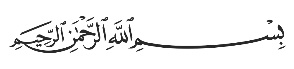 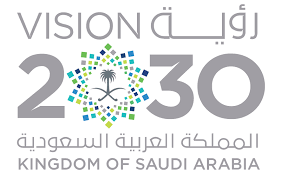 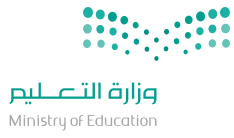 السؤال الأول : فهم المقروء ..الاسم :.......................................................................................................الفصـــــل :.....................فهم المقروءالأسلوب اللغويالصنف اللغويالوظيفة النحويةالرسم الإملائيالرسم الكتابيالمجموع106666640 كل إنسان في هذه الحياة قادرٌ –إلى حدٍ ما– أن يجعل حياته فقيرة أو غنيةً، باسمةً أو عابسةً ... نعم إن للوارثة والبيئة دخلاً في حياته، ولكن الإنسان بعزمه وهمته قادرٌ –بعون الله تعالى– على التغلب عليهما، فالوراثة والبيئة لا تعوقان الإنسان عن إسعاد حياته  ؛ فاعتقادك أن لا مستقبل لك ولا أمل في حياتك هما سُم قاتل , وخير وسيلة للحاق بركب النجاح  أن يكون للشباب مثل أعلى يطمح إليهبعد قراءة النص السابق أجيب عن الأسئلة التالية : كل إنسان في هذه الحياة قادرٌ –إلى حدٍ ما– أن يجعل حياته فقيرة أو غنيةً، باسمةً أو عابسةً ... نعم إن للوارثة والبيئة دخلاً في حياته، ولكن الإنسان بعزمه وهمته قادرٌ –بعون الله تعالى– على التغلب عليهما، فالوراثة والبيئة لا تعوقان الإنسان عن إسعاد حياته  ؛ فاعتقادك أن لا مستقبل لك ولا أمل في حياتك هما سُم قاتل , وخير وسيلة للحاق بركب النجاح  أن يكون للشباب مثل أعلى يطمح إليهبعد قراءة النص السابق أجيب عن الأسئلة التالية : كل إنسان في هذه الحياة قادرٌ –إلى حدٍ ما– أن يجعل حياته فقيرة أو غنيةً، باسمةً أو عابسةً ... نعم إن للوارثة والبيئة دخلاً في حياته، ولكن الإنسان بعزمه وهمته قادرٌ –بعون الله تعالى– على التغلب عليهما، فالوراثة والبيئة لا تعوقان الإنسان عن إسعاد حياته  ؛ فاعتقادك أن لا مستقبل لك ولا أمل في حياتك هما سُم قاتل , وخير وسيلة للحاق بركب النجاح  أن يكون للشباب مثل أعلى يطمح إليهبعد قراءة النص السابق أجيب عن الأسئلة التالية : كل إنسان في هذه الحياة قادرٌ –إلى حدٍ ما– أن يجعل حياته فقيرة أو غنيةً، باسمةً أو عابسةً ... نعم إن للوارثة والبيئة دخلاً في حياته، ولكن الإنسان بعزمه وهمته قادرٌ –بعون الله تعالى– على التغلب عليهما، فالوراثة والبيئة لا تعوقان الإنسان عن إسعاد حياته  ؛ فاعتقادك أن لا مستقبل لك ولا أمل في حياتك هما سُم قاتل , وخير وسيلة للحاق بركب النجاح  أن يكون للشباب مثل أعلى يطمح إليهبعد قراءة النص السابق أجيب عن الأسئلة التالية :3- ضد كلمة النجاح ؟3- ضد كلمة النجاح ؟3- ضد كلمة النجاح ؟3- ضد كلمة النجاح ؟أ-  الفشلب- الفقرجـ - الغنىد- الحزن4- أماه يا شمعة بالحب تأتلق                       لكي تضيء حياتي وهي تحترق يتحدث الشاعر في قصيدته عن :4- أماه يا شمعة بالحب تأتلق                       لكي تضيء حياتي وهي تحترق يتحدث الشاعر في قصيدته عن :4- أماه يا شمعة بالحب تأتلق                       لكي تضيء حياتي وهي تحترق يتحدث الشاعر في قصيدته عن :4- أماه يا شمعة بالحب تأتلق                       لكي تضيء حياتي وهي تحترق يتحدث الشاعر في قصيدته عن :أ- الأختب- الأمجـ - الخالةد- العمة5- أطلق الشاعر اسم  (الشمعة )على قصيدته .5- أطلق الشاعر اسم  (الشمعة )على قصيدته .5- أطلق الشاعر اسم  (الشمعة )على قصيدته .5- أطلق الشاعر اسم  (الشمعة )على قصيدته .أ-  لأنها كالشمعة المضيئةب-  كالشجرة العاليةجـ - النارد-  البيتاختاري  ( أ ) إذا كانت العبارة صحيحة و ( ب ) إذا كانت العبارة خاطئة .6- من الأمور التي تؤثر على حياة الإنسان البيئة والصحة ..اختاري  ( أ ) إذا كانت العبارة صحيحة و ( ب ) إذا كانت العبارة خاطئة .6- من الأمور التي تؤثر على حياة الإنسان البيئة والصحة ..اختاري  ( أ ) إذا كانت العبارة صحيحة و ( ب ) إذا كانت العبارة خاطئة .6- من الأمور التي تؤثر على حياة الإنسان البيئة والصحة ..اختاري  ( أ ) إذا كانت العبارة صحيحة و ( ب ) إذا كانت العبارة خاطئة .6- من الأمور التي تؤثر على حياة الإنسان البيئة والصحة ..أ- (  أ  )ب – (  ب  ) 7- السم القاتل الذي ذكره الكاتب هو اعتقادك أن لا مستقبل لك ولا أمل . 7- السم القاتل الذي ذكره الكاتب هو اعتقادك أن لا مستقبل لك ولا أمل . 7- السم القاتل الذي ذكره الكاتب هو اعتقادك أن لا مستقبل لك ولا أمل . 7- السم القاتل الذي ذكره الكاتب هو اعتقادك أن لا مستقبل لك ولا أمل .أ-  (  أ  )ب- (  ب  )9-لابد للإنسان مثل أعلى يطمح إليه .9-لابد للإنسان مثل أعلى يطمح إليه .9-لابد للإنسان مثل أعلى يطمح إليه .9-لابد للإنسان مثل أعلى يطمح إليه .أ-  (   أ  )ب- (  ب  )10- حث الكاتب على اليأس ..10- حث الكاتب على اليأس ..10- حث الكاتب على اليأس ..10- حث الكاتب على اليأس ..أ- (  أ  )ب – (  ب  )11- عند دخول ( ال ) الشمسية على كلمة ( لطافة ) تكتب  .11- عند دخول ( ال ) الشمسية على كلمة ( لطافة ) تكتب  .11- عند دخول ( ال ) الشمسية على كلمة ( لطافة ) تكتب  .11- عند دخول ( ال ) الشمسية على كلمة ( لطافة ) تكتب  .أ- الطافهب- اطافةجـ - اللطافةد- للطافة12- التاء المربوطة هي تاء متحركة تنطق  ..... عند الوقف عليها بالسكون .12- التاء المربوطة هي تاء متحركة تنطق  ..... عند الوقف عليها بالسكون .12- التاء المربوطة هي تاء متحركة تنطق  ..... عند الوقف عليها بالسكون .12- التاء المربوطة هي تاء متحركة تنطق  ..... عند الوقف عليها بالسكون .أ- تاء مفتوحةب- تاء مربوطةجـ - هاءد- تاء13- عند دخول الباء على كلمة ( اللعب ) تكتب الكلمة  ..13- عند دخول الباء على كلمة ( اللعب ) تكتب الكلمة  ..13- عند دخول الباء على كلمة ( اللعب ) تكتب الكلمة  ..13- عند دخول الباء على كلمة ( اللعب ) تكتب الكلمة  ..أ- باالعبب- بللعبجـ - باللعبد- بالعب 14 ـ التاء المفتوحة هي تاء  ..... تنطق تاء في الوصل و الوقف . 14 ـ التاء المفتوحة هي تاء  ..... تنطق تاء في الوصل و الوقف . 14 ـ التاء المفتوحة هي تاء  ..... تنطق تاء في الوصل و الوقف . 14 ـ التاء المفتوحة هي تاء  ..... تنطق تاء في الوصل و الوقف .أ- متحركةب- مفتوحةجـ - ساكنةد- متحركة أو ساكنة  15-   من الحروف الشمسية  .15-   من الحروف الشمسية  .15-   من الحروف الشمسية  .15-   من الحروف الشمسية  .التاءب- الباءجـ- الكافد- الميم16 ـ التاء المفتوحة تأتي أصلية في آخر الفعل  .....16 ـ التاء المفتوحة تأتي أصلية في آخر الفعل  .....16 ـ التاء المفتوحة تأتي أصلية في آخر الفعل  .....16 ـ التاء المفتوحة تأتي أصلية في آخر الفعل  .....أ- الماضيب- الأمرجـ - المضارعد- جميع ما سبق 17 ـ الاسم المبني هو الذي 17 ـ الاسم المبني هو الذي 17 ـ الاسم المبني هو الذي 17 ـ الاسم المبني هو الذيأ- يتغير شكل آخره         ب- لا يتغير شكل آخر        جـ - يكون مرفوع دائما       د- يكون منصوب دائما18 من الاسماء المعربة .18 من الاسماء المعربة .18 من الاسماء المعربة .18 من الاسماء المعربة .أ-  محمدب- هذاجـ - الذيد- هو19- كيف حدث هذا ؟    ما تحته خط اسم  ..... 19- كيف حدث هذا ؟    ما تحته خط اسم  ..... 19- كيف حدث هذا ؟    ما تحته خط اسم  ..... 19- كيف حدث هذا ؟    ما تحته خط اسم  ..... أ-  اشارةب- ضميرجـ - استفهامد- موصول20  من ملحقات جمع المذكر السالم هو  ......20  من ملحقات جمع المذكر السالم هو  ......20  من ملحقات جمع المذكر السالم هو  ......20  من ملحقات جمع المذكر السالم هو  ......أ- مسلمونب- مهندسونجـ - سنوند- صائمون21- أحول كلمة عامل إلى جمع تكسير مناسب ..... 21- أحول كلمة عامل إلى جمع تكسير مناسب ..... 21- أحول كلمة عامل إلى جمع تكسير مناسب ..... 21- أحول كلمة عامل إلى جمع تكسير مناسب ..... أ- عاملونب- عاملجـ - عمالد- عاملات22- جمع المذكر السالم هو كل اسم دل على أكثر من اثنين او اثنين بزيادة ......22- جمع المذكر السالم هو كل اسم دل على أكثر من اثنين او اثنين بزيادة ......22- جمع المذكر السالم هو كل اسم دل على أكثر من اثنين او اثنين بزيادة ......22- جمع المذكر السالم هو كل اسم دل على أكثر من اثنين او اثنين بزيادة ......أ- ألف وباءب- ألف ونونجـ -  واو ونوند- ألف وتاء23- طلب الكف عن الفعل و الامتناع عنه هو أسلوب ... 23- طلب الكف عن الفعل و الامتناع عنه هو أسلوب ... 23- طلب الكف عن الفعل و الامتناع عنه هو أسلوب ... 23- طلب الكف عن الفعل و الامتناع عنه هو أسلوب ... أ- النفيب- الأمرجـ - النهيد- النداء24- عند تحويل الأمر إلى نهي في ( انظر أمامك بتفاؤل ) تصبح24- عند تحويل الأمر إلى نهي في ( انظر أمامك بتفاؤل ) تصبح24- عند تحويل الأمر إلى نهي في ( انظر أمامك بتفاؤل ) تصبح24- عند تحويل الأمر إلى نهي في ( انظر أمامك بتفاؤل ) تصبحأ- ينظر هو بتفاؤل    ب- لا تنظر بتشاؤم            جـ - انظر بتفاؤلد- لن تنظر بتشاؤم25- لا تهمل واجبك       ( ما تحته خط  ... هو فعل مضارع مجزوم و علامه جزمه  )25- لا تهمل واجبك       ( ما تحته خط  ... هو فعل مضارع مجزوم و علامه جزمه  )25- لا تهمل واجبك       ( ما تحته خط  ... هو فعل مضارع مجزوم و علامه جزمه  )25- لا تهمل واجبك       ( ما تحته خط  ... هو فعل مضارع مجزوم و علامه جزمه  )أ- الفتحةب- السكونجـ - الضمةد- الكسرة26- (أي- يا – أيا )تستخدم للأسلوب التالي ..26- (أي- يا – أيا )تستخدم للأسلوب التالي ..26- (أي- يا – أيا )تستخدم للأسلوب التالي ..26- (أي- يا – أيا )تستخدم للأسلوب التالي ..أ- النداءب- الاستفهامجـ - النهيد- الأمر27- النداء هو أسلوب لغوي يقصد به دعاء غيري .......27- النداء هو أسلوب لغوي يقصد به دعاء غيري .......27- النداء هو أسلوب لغوي يقصد به دعاء غيري .......27- النداء هو أسلوب لغوي يقصد به دعاء غيري .......أ- لتركيب- للإقبال عليجـ - لجهليد- لعلمي28- النفي هو نفي حدوث الفعل ومن أدواته ........... النافية28- النفي هو نفي حدوث الفعل ومن أدواته ........... النافية28- النفي هو نفي حدوث الفعل ومن أدواته ........... النافية28- النفي هو نفي حدوث الفعل ومن أدواته ........... النافيةأ- لمب ـ لا جـ - إلاد- لام الجر 29_ ابتعدي عن المثبطين . ما تحته خط اسم مجرور بـ 29_ ابتعدي عن المثبطين . ما تحته خط اسم مجرور بـ 29_ ابتعدي عن المثبطين . ما تحته خط اسم مجرور بـ 29_ ابتعدي عن المثبطين . ما تحته خط اسم مجرور بـأ- الكسرةب- الياءجـ - الألفد- السكون30- كأن الجبيل .............. صناعية 30- كأن الجبيل .............. صناعية 30- كأن الجبيل .............. صناعية 30- كأن الجبيل .............. صناعية أ- قلعةٍب- قلعةًجـ - قلعتاند- قلعةِ31- يقع حرف الجر  .....  الاسم.31- يقع حرف الجر  .....  الاسم.31- يقع حرف الجر  .....  الاسم.31- يقع حرف الجر  .....  الاسم.أ- بعدب- قبلجـ - أول د- آخر32- الحرف الناسخ ( ليت ) يدل على ........ 32- الحرف الناسخ ( ليت ) يدل على ........ 32- الحرف الناسخ ( ليت ) يدل على ........ 32- الحرف الناسخ ( ليت ) يدل على ........ أ- النفيب- التحولجـ - التمنيد- التشبيه33- لعل ............... مجتهدان .33- لعل ............... مجتهدان .33- لعل ............... مجتهدان .33- لعل ............... مجتهدان .أ-  الطالبانب- الطالبجـ - الطالبةد- الطالبين34- ( تدون الكتب في الاقراص المدمجة ). الاسم المجرور بحرف الجر هو..34- ( تدون الكتب في الاقراص المدمجة ). الاسم المجرور بحرف الجر هو..34- ( تدون الكتب في الاقراص المدمجة ). الاسم المجرور بحرف الجر هو..34- ( تدون الكتب في الاقراص المدمجة ). الاسم المجرور بحرف الجر هو..أ- تدونب- الكتبجـ- الأقراصد- المدمجة35- عند كتابة حرف الواو بخط النسخ .35- عند كتابة حرف الواو بخط النسخ .35- عند كتابة حرف الواو بخط النسخ .35- عند كتابة حرف الواو بخط النسخ .35- عند كتابة حرف الواو بخط النسخ .أ- يستقر على السطر أ- يستقر على السطر ب- يعلو السطرجـ - ينزل تحت السطرد – يتوسط السطر36- يتكون حرف الواو في خط الرقعة من جزأين :36- يتكون حرف الواو في خط الرقعة من جزأين :36- يتكون حرف الواو في خط الرقعة من جزأين :36- يتكون حرف الواو في خط الرقعة من جزأين :أ ـ رأس العين وجسم الباءب ـ رأس الفاء وجسم الراءج ـ رأس الكاف وجسم الباءد ـ رأس الحاء وجسم التاء37- يكون رأس الواو في خط النسخ 37- يكون رأس الواو في خط النسخ 37- يكون رأس الواو في خط النسخ 37- يكون رأس الواو في خط النسخ أ-  مطموسب- مفرغجـ - مفتوحد- لا شيء مماسبقالعمود الأول العمود الثاني 38 تكتب الواو في خط الرقعة..... (  أ  )ينزل .39الراء في خط النسح ....... جزء منه تخت السطر .( ب )  منفردا.      40عند رسم حرف الراء أو الزاي في خط الرقعة يكون .....( جـ )مطموسة .